INVOICE INVOICE 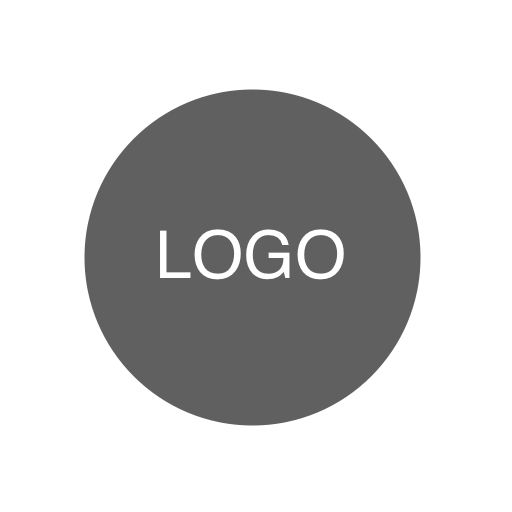 <Company Name>DD/MM/YYYY<Address Line 1><Singapore XXXXXX>INVOICE NO.<Phone Number><Email><Payment terms (due on receipt, due in X days)><Payment terms (due on receipt, due in X days)><Payment terms (due on receipt, due in X days)>BILL TOSHIP TO<Contact Name><Name / Dept><Client Company Name><Client Company Name><Address><Address><Phone><Phone>DESCRIPTIONDESCRIPTIONQTYUNIT PRICETOTAL0.000.000.000.000.000.00Remarks / Payment Instructions:SUBTOTAL0.00DISCOUNT0.00TAX RATE0.00%TOTAL TAX0.00SHIPPING/HANDLING0.00Balance Due$ -